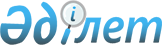 Аудандық мәслихаттың 2014 жылғы 24 желтоқсандағы № 265-V "2015-2017 жылдарға арналған аудандық бюджет туралы" шешіміне өзгерістер енгізу туралыАтырау облысы Мақат аудандық мәслихатының 2015 жылғы 20 наурыздағы № 282-V шешімі. Атырау облысының Әділет департаментінде 2015 жылғы 15 сәуірде № 3170 болып тіркелді      РҚАО ескертпесі.

      Құжаттың мәтінінде түпнұсқаның пунктуациясы мен орфографиясы сақталған.



      Қазақстан Республикасының 2008 жылғы 4 желтоқсандағы Бюджет Кодексіне, "Қазақстан Республикасындағы жергілікті мемлекеттік басқару және өзін-өзі басқару туралы" Қазақстан Республикасының 2001 жылғы 23 қаңтардағы Заңының 6 бабының 1 тармағының 1) тармақшасына сәйкес және аудан әкімдігі ұсынған 2015-2017 жылдарға арналған аудан бюджетін нақтылау туралы ұсынысын қарап, аудандық мәслихат ШЕШІМ ҚАБЫЛДАДЫ:



      1. Аудандық мәслихаттың 2014 жылғы 24 желтоқсандағы ХХХІ сессиясының № 265-V "2015-2017 жылдарға арналған аудандық бюджет туралы" шешіміне (нормативтік құқықтық актілердің мемлекеттік тіркеу тізілімінде № 3080 рет санымен тіркелген, 2015 жылғы 22 қаңтарда "Мақат тынысы" газетінде жарияланған) келесі өзгерістер енгізілсін:



      1) 1 тармақтың 1) тармақшасында:

      "3 479 871" сандары "3 024 198" сандарымен ауыстырылсын;

      "1 847 834" сандары "1 294 882 " сандарымен ауыстырылсын.

      1 тармақтың 2) тармақшасында:

      "3 479 871" сандары "3 024 198" сандарымен ауыстырылсын.

      1 тармақтың 6) тармақшасында:

      бірінші абзацтағы "0" саны "86 279" сандарымен ауыстырылсын;

      төртінші абзацтағы "0" саны "86 279" сандарымен ауыстырылсын.



      2) 3 тармақта орыс тіліндегі мәтінде:

      "Социальтный" деген сөз "Социальный" сөзбен ауыстырылсын;

      "класификации" деген сөз "классификации" сөзбен ауыстырылсын.



      3) 9 тармақта орыс тіліндегі мәтінде:

      "внутрипосельковых" деген сөз "внутрипоселковых" сөзбен ауыстырылсын.



      2. 1, 4, 5 қосымшалар осы шешімнің 1, 2, 3 қосымшаларына сәйкес жаңа редакцияда мазмұндалсын.



      3. Осы шешімнің орындалуына бақылау жасау аудандық мәслихаттың бюджеттік жоспарлау, шаруашылық қызмет, жерді пайдалану, табиғатты қорғау және заңдылықты қамтамасыз ету мәселелері жөніндегі тұрақты комиссиясына (төрағасы Д. Алтаева) жүктелсін.



      4. Осы шешім 2015 жылдың 1 қаңтарынан бастап қолданысқа енгізіледі.

      Аудандық мәслихаттың кезекті 

      ХХХІІ сессиясының төрағасы                       Т. Тасқынбаев      Аудандық мәслихат хатшысы                  Т. Жолмағамбетов

2015 жылғы 20 наурыздағы  

аудандық мәслихаттың № 282-V

шешіміне 1 қосымша     

2014 жылғы 24 желтоқсандағы

аудандық мәслихаттың № 265-V

шешіміне 1 қосымша      

2015 жылға арналған аудандық бюджеті

2015 жылғы 20 наурыздағы  

аудандық мәслихаттың № 282-V

шешіміне 2 қосымша     

2014 жылғы 24 желтоқсандағы

аудандық мәслихаттың № 265-V

шешіміне 4 қосымша      

Қаладағы аудан, аудандық маңызы бар қала, кент, ауыл, ауылдық округ әкімі аппаратының бюджеттік бағдарламаларының қаржыландыру мөлшері:

2015 жылғы 20 наурыздағы 

аудандық мәслихаттың   

№ 282-V шешіміне 3 қосымша

2014 жылғы 24 желтоқсандағы

аудандық мәслихаттың   

№ 265-V шешіміне 5 қосымша 

2015 жылға арналған жергілікті бюджеттің орындау процесінде қысқартуға жатпайтын жергілікті бюджеттің бағдарлама тізбесі
					© 2012. Қазақстан Республикасы Әділет министрлігінің «Қазақстан Республикасының Заңнама және құқықтық ақпарат институты» ШЖҚ РМК
				СанатыСанатыСанатыСанатыСанатыСомасы (мың теңге)СыныбыСыныбыСыныбыСыныбыСомасы (мың теңге)Ішкі сыныпІшкі сыныпІшкі сыныпСомасы (мың теңге)АтауыАтауыСомасы (мың теңге)123445І. КірістерІ. Кірістер30241981Салықтық түсімдерСалықтық түсімдер162506601Табыс салығыТабыс салығы3261242Жеке табыс салығыЖеке табыс салығы32612403Әлеуметтік салықӘлеуметтік салық2697771Әлеуметтік салықӘлеуметтік салық26977704Меншікке салынатын салықтарМеншікке салынатын салықтар9869671Мүлікке салынатын салықтарМүлікке салынатын салықтар9513403Жер салығыЖер салығы43234Көлік құралдарына салынатын салықКөлік құралдарына салынатын салық313005Бірыңғай жер салығыБірыңғай жер салығы405Тауарларға, жұмыстарға және қызметтерге салынатын iшкi салықтарТауарларға, жұмыстарға және қызметтерге салынатын iшкi салықтар391092АкциздерАкциздер30003Табиғи және басқа да ресустарды пайдаланғаны үшін түсетін түсімдерТабиғи және басқа да ресустарды пайдаланғаны үшін түсетін түсімдер230004Кәсіпкерлік және кәсіби қызметті жүргізгені үшін алынатын алымдарКәсіпкерлік және кәсіби қызметті жүргізгені үшін алынатын алымдар1310908Заңдық мәнді іс-әрекеттерді жасағаны және (немесе) оған уәкілеттігі бар мемлекеттік органдар немесе лауазымды адамдар құжаттар бергені үшін алынатын міндетті төлемдерЗаңдық мәнді іс-әрекеттерді жасағаны және (немесе) оған уәкілеттігі бар мемлекеттік органдар немесе лауазымды адамдар құжаттар бергені үшін алынатын міндетті төлемдер30891Мемлекеттік бажМемлекеттік баж30892Салықтық емес түсімдерСалықтық емес түсімдер947102Мемлекеттік бюджеттен қаржыландырылатын мемлекеттік мекемелердің тауарларды (жұмыстарды, қызметтерді) өткізуден түсетін кірістерМемлекеттік бюджеттен қаржыландырылатын мемлекеттік мекемелердің тауарларды (жұмыстарды, қызметтерді) өткізуден түсетін кірістер3011Мемлекеттік бюджеттен қаржыландырылатын мемлекеттік мекемелердің тауарларды (жұмыстарды, қызметтерді) өткізуден түсетін кірістерМемлекеттік бюджеттен қаржыландырылатын мемлекеттік мекемелердің тауарларды (жұмыстарды, қызметтерді) өткізуден түсетін кірістер30104Мемлекеттік бюджеттен қаржыландырылатын, сондай-ақ Қазақстан Республикасы Ұлттық Банкінің бюджетінен (шығыстар сметасынан) ұсталатын және қаржыландырылатын мемлекеттік мекемелер салатын айыппұлдар, өсімпұлдар, санкциялар, өндіріп алуларМемлекеттік бюджеттен қаржыландырылатын, сондай-ақ Қазақстан Республикасы Ұлттық Банкінің бюджетінен (шығыстар сметасынан) ұсталатын және қаржыландырылатын мемлекеттік мекемелер салатын айыппұлдар, өсімпұлдар, санкциялар, өндіріп алулар7251Мұнай секторы ұйымдарынан түсетін түсімдерді қоспағанда, мемлекеттік бюджеттен қаржыландырылатын, сондай-ақ Қазақстан Республикасы Ұлттық Банкінің бюджетінен (шығыстар сметасынан) ұсталатын және қаржыландырылатын мемлекеттік мекемелер салатын айыппұлдар, өсімпұлдар, санкциялар, өндіріп алуларМұнай секторы ұйымдарынан түсетін түсімдерді қоспағанда, мемлекеттік бюджеттен қаржыландырылатын, сондай-ақ Қазақстан Республикасы Ұлттық Банкінің бюджетінен (шығыстар сметасынан) ұсталатын және қаржыландырылатын мемлекеттік мекемелер салатын айыппұлдар, өсімпұлдар, санкциялар, өндіріп алулар72506Өзге де салықтық емес түсімдерӨзге де салықтық емес түсімдер84451Өзге де салықтық емес түсімдерӨзге де салықтық емес түсімдер84453Негізгі капиталды сатудан түсетін түсімдерНегізгі капиталды сатудан түсетін түсімдер850003Жерді және материалдық емес активтерді сатуЖерді және материалдық емес активтерді сату85001Жерді сатуЖерді сату85004Трансферттердің түсімдеріТрансферттердің түсімдері129488202Мемлекеттік басқарудың жоғарғы тұрған органдарынан түсетін трансферттерМемлекеттік басқарудың жоғарғы тұрған органдарынан түсетін трансферттер12948822Облыстық бюджеттен түсетін трансферттерОблыстық бюджеттен түсетін трансферттер1294882Функционалдық топФункционалдық топФункционалдық топФункционалдық топФункционалдық топСомасы (мың теңге)Кіші функцияКіші функцияКіші функцияКіші функцияСомасы (мың теңге)Бюджеттік бағдарламалардың әкiмшiсiБюджеттік бағдарламалардың әкiмшiсiБюджеттік бағдарламалардың әкiмшiсiСомасы (мың теңге)БағдарламаБағдарламаСомасы (мың теңге)АтауыСомасы (мың теңге)ІІ. Шығыстар30241981Жалпы сипаттағы мемлекеттік қызметтер23556101Мемлекеттiк басқарудың жалпы функцияларын орындайтын өкiлдi, атқарушы және басқа органдар159464112Аудан (облыстық маңызы бар қала) мәслихатының аппараты14618001Аудан (облыстық маңызы бар қала) мәслихатының қызметін қамтамасыз ету жөніндегі қызметтер14618122Аудан (облыстық маңызы бар қала) әкімінің аппараты52455001Аудан (облыстық маңызы бар қала) әкімінің қызметін қамтамасыз ету жөніндегі қызметтер50055003Мемлекеттік органның күрделі шығыстары2400123Қаладағы аудан, аудандық маңызы бар қала, кент, ауыл, ауылдық округ әкімінің аппараты92391001Қаладағы аудан, аудандық маңызы бар қала, кент, ауыл, ауылдық округ әкімінің қызметін қамтамасыз ету жөніндегі қызметтер52688022Мемлекеттік органның күрделі шығыстары3970302Қаржылық қызмет1638459Ауданның (облыстық маңызы бар қаланың) экономика және қаржы бөлімі1638003Салық салу мақсатында мүлікті бағалауды жүргізу638010Жекешелендіру, коммуналдық меншікті басқару, жекешелендіруден кейінгі қызмет және осыған байланысты дауларды реттеу100009Жалпы сипаттағы өзге де мемлекеттік қызметтер74459458Ауданның (облыстық маңызы бар қаланың) тұрғын үй-коммуналдық шаруашылық, жолаушылар көлігі және автомобиль жолдары бөлімі11643001Жергілікті деңгейде тұрғын үй-коммуналдық шаруашылығы, жолаушылар көлігі және автомобиль жолдары саласындағы мемлекеттік саясатты іске асыру жөніндегі қызметтер11643459Ауданның (облыстық маңызы бар қаланың) экономика және қаржы бөлімі17331001Ауданның (облыстық маңызы бар қаланың) экономикалық саясатын қалыптастыру мен дамыту, мемлекеттік жоспарлау, бюджеттік атқару және коммуналдық меншігін басқару саласындағы мемлекеттік саясатты іске асыру жөніндегі қызметтер17331467Ауданның (облыстық маңызы бар қаланың) құрылыс бөлімі29700040Мемлекеттік органның күрделі шығыстары29700801Ауданның (облыстық маңызы бар қаланың) жұмыспен қамту, әлеуметтік бағдарламалар және азаматтық хал актілерін тіркеу бөлімі15785001Жергілікті деңгейдегі жұмыспен қамту, әлеуметтік бағдар-ламалар және азаматтық хал актілерін тіркеу саласындағы мемлекеттік саясатты іске асыру жөніндегі қызметтер157852Қорғаныс665101Әскери мұқтаждар6651122Аудан (облыстық маңызы бар қала) әкімінің аппараты6651005Жалпыға бірдей әскери міндетті атқару шеңберіндегі іс-шаралар66513Қағамдық тәртіп, қауіпсіздік, құқықтық, сот, қылмыстық атқару қызметі17879Қағамдық тәртіп және қауіпсіздық саласындағы өзге қызметтер1787458Ауданның (облыстық маңызы бар қаланың) тұрғын үй – коммуналдық шаруашылығы, жолаушылар көлігі және автомобиль жолдары бөлімі1787021Елді мекендерде жол қозғалысы қауіпсіздігін қамтамасыз ету17874Білім беру174036501Мектепке дейінгі тәрбие және оқыту444921123Қаладағы аудан, аудандық маңызы бар қала, кент, ауыл, ауылдық округ әкімінің аппараты419599004Мектепке дейінгі тәрбие мен оқыту ұйымдарының қызметің қамтамасыз ету259623041Мектепке дейінгі білім беру ұйымдарында мемлекеттік білім беру тапсырысын іске асыруға159976464Ауданның (облыстық маңызы бар қаланың) білім бөлімі25322040Мектепке дейінгі білім беру ұйымдарында мемлекеттік білім беру тапсырысын іске асыруға2532202Бастауыш, негізгі орта және жалпы орта білім беру1227356123Қаладағы аудан, аудандық маңызы бар қала, кент, ауыл, ауылдық округ әкімінің аппараты1000005Ауылдық жерлерде балаларды мектепке дейін тегін алып баруды және кері алып келуді ұйымдастыру1000464Ауданның (облыстық маңызы бар қаланың) білім бөлімі1226356003Жалпы білім беру1164664006Балаларға қосымша білім беру6169209Бiлiм беру саласындағы өзге де қызметтер68088464Ауданның (облыстық маңызы бар қаланың) білім бөлімі68088001Жергіліктті деңгейде білім беру саласындағы мемлекеттік саясатты іске асыру жөніндегі қызметтер10762005Ауданның (облыстық маңызы бар қаланың) мемлекеттік білім беру мекемелер үшін оқулықтар мен оқу-әдiстемелiк кешендерді сатып алу және жеткізу31646015Жетім баланы (жетім балаларды) және ата-аналарының қамқорынсыз қалған баланы (балаларды) күтіп-ұстауға асыраушыларына ай сайынғы ақшалай қаражат төлемдері8000029Балалар мен жасөспірімдердің психиқалық денсаулығын зерттеу және халыққа психологиялық-медициналық-педагогикалық консультациялық көмек көрсету12170067Ведомстволық бағыныстағы мемлекеттік мекемелерінің және ұйымдарының күрделі шығыстары55106Әлеуметтiк көмек және әлеуметтiк қамсыздандыру9099002Әлеуметтік көмек89993123Қаладағы аудан, аудандық маңызы бар қала, кент, ауыл, ауылдық округ әкімінің аппараты12324003Мұқтаж азаматтарға үйінде әлеуметтік көмек көрсету12324801Ауданның (облыстық маңызы бар қаланы) жұмыспен қамту, әлеуметтік бағдарламалар және азаматтық хал актілерін тіркеу бөлімі77669004Жұмыспен қамту бағдарламасы41148007Тұрғын үйге көмек көрсету1800009Үйден тәрбиеленіп оқытылатын мүгідек балаларды материалдық қамтамасыз ету2000010Мемлекеттік атаулы әлеуметтік көмек2552011Жергілікті өкілетті органдардың шешімі бойынша азаматтардың жекелеген топтарына әлеуметтік көмек1238701618 жасқа дейінгі балаларға мемлекеттік жәрдемақылар7800017Мүгедектерді оңалту жеке бағдарламасына сәйкес, мұқтаж мүгедектерді міндетті гигиеналық құралдарымен және ымдау тілі мамандарының қызмет көрсетуін, жеке көмекшілермен қамтамасыз ету7507052Ұлы Отан соғысындағы Жеңістің жетпіс жылдығына арналған іс шараларды өткізу247509әлеуметтік көмек және әлеуметтік қамтамасыз ету салаларындағы өзге де қызметтер997801Ауданның (облыстық маңызы бар қаланың) жұмыспен қамту, әлеуметтік бағдарламалар және азаматтық хал актілерін тіркеу бөлімі900018Жәрдемақыларды және басқа да әлеуметтік төлемдерді есептеу, төлеу мен жеткізу бойынша қызметтерге ақы төлеу900458Ауданның (облыстық маңызы бар қаланың) тұрғын үй-коммуналдық шаруашылығы, жолаушылар көлігі және автомобиль жолдары бөлімі97050Мүгедектердің құқықтарын қамтамасыз ету және өмір сүру сапасын жақсарту жөніндегі іс шаралар жоспарын іске асыру977Тұрғын үй коммуналдық шаруашылық33491101Тұрғын үй шаруашылығы182800467Ауданның (облыстық маңызы бар қаланың) құрылыс бөлімі182800003Мемлекеттік коммуналдық тұрғын үй қорының тұрғын үйін жобалау, салу және (немесе) сатып алу800004Инженерлік-коммуникациялық инфрақұрылымды жобалау, дамыту және (немесе) жайластыру18200002Коммуналдық шаруашылық80992458Ауданның (облыстық маңызы бар қаланың) тұрғын үй-коммуналдық шаруашылық, жолаушылар көлігі және автомобиль жолдары бөлімі16060012Сумен жабдықтау және су бөлу жүйесінің қызмет етуі16060467Ауданның (облыстық маңызы бар қаланың) құрылыс бөлімі64932006Сумен жабдықтау жүйесін дамыту6493203Елді-мекендерді көркейту71119123Қаладағы аудан, аудандық маңызы бар қала, кент, ауыл, ауылдық округ әкімінің аппараты66600008Елді мекендерде көшелерді жарықтандыру26000009Елді мекендердің санитариясын қамтамасыз ету28200011Елді мекендерді абаттандыру мен көгалдандыру12400458Ауданның (облыстық маңызы бар қаланың) тұрғын үй-коммуналдық шаруашылық, жолаушылар көлігі және автомобиль жолдары бөлімі2019015Елді мекендердегі көшелерді жарықтандыру2019467Ауданның (облыстық маңызы бар қаланың) құрылыс бөлімі2500007Қаланы және елді мекендерді көркейтуді дамыту25008Мәдениет, спорт, туризм және ақпараттық кеңістік13274501Мәдениет саласындағы қызмет68266123Қаладағы аудан, аудандық маңызы бар қала, кент, ауыл, ауылдық округ әкімінің аппараты60266006Жергілікті деңгейде мәдени-демалыс жұмыстарын қолдау60266455Ауданның (облыстық маңызы бар қаланың) мәдениет және тілдерді дамыту бөлімі8000003Мәдени демалыс жұмысын қолдау800002Спорт11738465Ауданның (облыстық маңызы бар қаланың)  Дене шынықтыру және спорт бөлімі11738001Жергілікті деңгейде  дене шынықтыру және спорт саласындағы мемлекеттік саясатты іске асыру жөніндегі қызметтер6738006Аудандық (облыстық маңызы бар қалалық) деңгейде спорттық жарыстар өткiзу1855007Әртүрлі спорт түрлері бойынша аудан (облыстық маңызы бар қала) құрама командаларының мүшелерін дайындау және олардың облыстық спорт жарыстарына қатысуы314503Ақпараттық кеңістік26955455Ауданның (облыстық маңызы бар қаланың) мәдениет және тілдерді дамыту бөлімі23955006Аудандық (қалалық) кітапханалардың жұмыс істеуі23955456Ауданның (облыстық маңызы бар қаланың) ішкі саясат бөлімі3000002Мемлекеттік ақпараттық саясат жүргізу жөніндегі қызметтер300009Мәдениет, спорт, туризм және ақпараттық кеңiстiктi ұйымдастыру жөнiндегi өзге де қызметтер25786455Ауданның (облыстық маңызы бар қаланың) мәдениет және тілдерді дамыту бөлімі6927001Жергілікті деңгейде тілдерді және мәдениетті дамыту саласындағы мемлекеттік саясатты іске асыру жөніндегі қызметтер6927456Ауданның (облыстық маңызы бар қаланың) ішкі саясат бөлімі18859001Жергілікті деңгейде аппарат, мемлекеттілікті нығайту және азаматтардың әлеуметтік сенімділігін қалыптастыруда мемлекеттік саясатты іске асыру жөніндегі қызметтер6378003Жастар саясаты саласындағы іс-шараларды іске асыруға1248109Отын энергетика кешені және жер қойнауын пайдалану600009Отын энергетика кешені және жер қойнауын пайдалану саласындағы өзге де қызметтер6000467Ауданның (облыстық маңызы бар қаланың) құрылыс бөлімі6000009Жылу энергетикалық жүйені дамыту600010Ауыл, су, орман, балық шаруашылығы, ерекше қорғалатын табиғи аумақтар, қоршаған ортаны және жануарлар дүниесін қорғау, жер қатынастары3458801Ауыл шаруашылығы24687459Ауданның (облыстық маңызы бар қаланың) экономика және қаржы бөлімі12070018Мамандарды әлеуметтік қолдау шараларын іске асыру үшін бюджеттік несиелер5946099Мамандардың әлеуметтік көмек көрсетуі жөніндегі шараларды іске асыру6124474Ауданның (облыстық маңызы бар қаланың) ауыл шаруашылығы және ветеринария бөлімі12617001Жергілікті деңгейде ветеринария саласындағы мемлекеттік саясатты іске асыру жөніндегі қызметтер10617005Мал көмінділерінің (биотермиялық шұңқырлардың) жұмыс істеуін қамтамасыз ету1000008Алып қойылатын және жойылатын ауру жануарлардың, жануарлардан алынатын өнімдер мен шикізаттың құнын иелеріне өтеу100006Жер қатынастары7131463Ауданның (облыстық маңызы бар қаланың) жер қатынастары бөлімі7131001Аудан (облыстық маңызы бар қала) аумағында жер қатынастарын реттеу саласындағы мемлекеттік саясатты іске асыру жөніндегі қызметтер7096007Мемлекеттік органның күрделі шығыстары3509Ауыл, су, орман, балық шаруашылығы және қоршаған ортаны қорғау мен жер қатынастары саласындағы өзге де қызметтер2770474Ауданның (облыстық маңызы бар қаланың) ауыл шаруашылығы және ветеринария бөлімі2770013Эпизоотияға қарсы іс-шаралар жүргізу277011Өнеркәсіп, сәулет, қала құрылысы және құрылыс қызметі1694102Сәулет, қала құрылысы және құрылыс қызметі16941467Ауданның (облыстық маңызы бар қаланың) құрылыс бөлімі9557001Жергілікті деңгейде құрылыс саласындағы мемлекеттік саясатты іске асыру жөніндегі қызметтер6717017Мемлекеттік органның күрделі шығыстары2840468Ауданның (облыстық маңызы бар қаланың) сәулет және қала құрылысы бөлімі7384001Жергілікті деңгейде сәулет және қала құрылысы саласындағы мемлекеттік саясатты іске асыру жөніндегі қызметтер7319004Мемлекеттік органның күрделі шығыстары6512Көлік және коммуникация3387051Автомобиль жолдары338705458Ауданның (облыстық маңызы бар қаланың) тұрғын үй-коммуналдық шаруашылық, жолаушылар көлігі және автомобиль жолдары бөлімі338705022Көлік инфрақұрылымын дамыту9360045Аудандық маңызы бар автомобиль жолдарын және елді-мекендердің көшелерін күрделі және орташа жөндеу32934513Басқалар8491903Кәсіпкерлік қызметті қолдау және бәсекелестікті қорғау9009469Ауданның (облыстық маңызы бар қаланың) кәсіпкерлік бөлімі9009001Жергілікті деңгейде кәсіпкерлік пен өнеркәсіпті дамыту саласындағы мемлекеттік саясатты іске асыру жөніндегі қызметтер900909Басқалар75910123Қаладағы аудан, аудандық маңызы бар қала, кент, ауыл, ауылдық округ әкімінің аппараты43587040"Өңірлерді дамыту" Бағдарламасы шеңберінде өңірлерді экономикалық дамытуға жәрдемдесу бойынша шараларды іске асыру43587459Ауданның (облыстық мыңызы бар қаланың) экономика және қаржы бөлімі32323012Ауданның (облыстық маңызы бар қаланың) жергілікті атқарушы органының резерві3232315Трансферттер3501Трансферттер35459Ауданның (облыстық мыңызы бар қаланың) экономика және қаржы бөлімі35006Нысаналы пайдаланылмаған (толық пайдаланылмаған) трансферттерді қайтару35СанатыСанатыСанатыСанатыСанатыСомасы (мың теңге)СыныбыСыныбыСыныбыСыныбыСомасы (мың теңге)Ішкі сыныпІшкі сыныпІшкі сыныпСомасы (мың теңге)АтауыАтауыСомасы (мың теңге)V. Бюджет тапшылығы (профициті)V. Бюджет тапшылығы (профициті)-5946VI. Бюджет тапшылығын қаржыландыру (профицитін пайдалану)VI. Бюджет тапшылығын қаржыландыру (профицитін пайдалану)5946Қарыздар түсіміҚарыздар түсімі59467Қарыздар түсіміҚарыздар түсімі594601Мемлекеттік ішкі қарыздарМемлекеттік ішкі қарыздар59462Қарыз алу келісім-шарттарыҚарыз алу келісім-шарттары5946СанатыСанатыСанатыСанатыСомасы (мың теңге)СыныбыСыныбыСыныбыСомасы (мың теңге)Ішкі сыныбыІшкі сыныбыСомасы (мың теңге)АтауыСомасы (мың теңге)Бюджет қаражаттарының қолданылатын қалдықтары862798Бюджет қаражаттарының қолданылатын қалдықтары8627901Бюджет қаражаттарының қалдықтары862791Бюджет қаражаттарының қалдықтары86279БағдарламаБюджеттік бағдарлама атауыМакат кенті әкімінің аппаратыДоссор поселкесі әкімінің аппаратыБәйге-тобе ауылдық округі әкімінің аппаратыБарлығы  (мың теңге)001Қаладағы аудан, аудандық маңызы бар қала, кент, ауыл, ауылдық округ әкімінің қызметін қамтамасыз ету жөніндегі қызметтер2380120999788852688003Мұқтаж азаматтарға үйінде әлеуметтік көмек көрсету78324492012324004Мектепке дейінгі тәрбие мен оқыту ұйымдарының қызметін қамтамасыз ету1152881443350259623005Ауылдық жерлерде балаларды мектепке дейін тегін алып баруды және кері алып келуді ұйымдастыру1000001000006Жергілікті денгейде мәдени-демалыс жұмыстарын қолдау3823322033060266008Елді мекендерде көшелерді жарықтандыру160009000100026000009Елді мекендердің санитариясын қамтамасыз ету1550010200250028200011Елді мекендерді абаттандыру мен көгалдандыру7200470050012400022Мемлекеттік органның күрделі шығыстары370336000039703040"Өңірлерді дамыту" Бағдарламасы шеңберінде өңірлерді экономикалық дамытуға жәрдемдесу бойынша шараларды іске асыру1440027187200043587041Мектепке дейінгі білім беру ұйымдарында мемлекеттік білім беру тапсырысын іске асыруға104443555330159976ЖИНАҒЫЖИНАҒЫ34740033447913888695767Функционалдық топФункционалдық топФункционалдық топФункционалдық топФункционалдық топКіші функционалдық топКіші функционалдық топКіші функционалдық топКіші функционалдық топБюджеттік бағдарламалардың әкiмшiсiБюджеттік бағдарламалардың әкiмшiсiБюджеттік бағдарламалардың әкiмшiсiБағдарламаБағдарламаАтауы4Білім беру2Бастауыш, негізгі орта және жалпы орта білім беру464Ауданның (облыстық маңызы бар қаланың) білім бөлімі